Formulario de Postulación 2020
Miembro del Consejo Nacional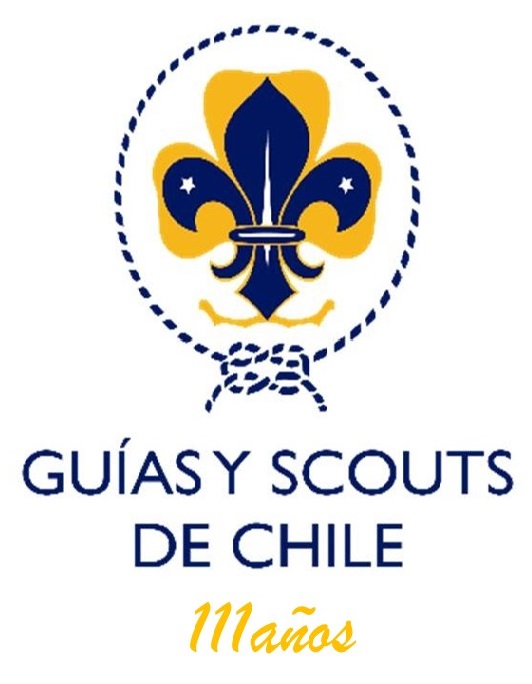 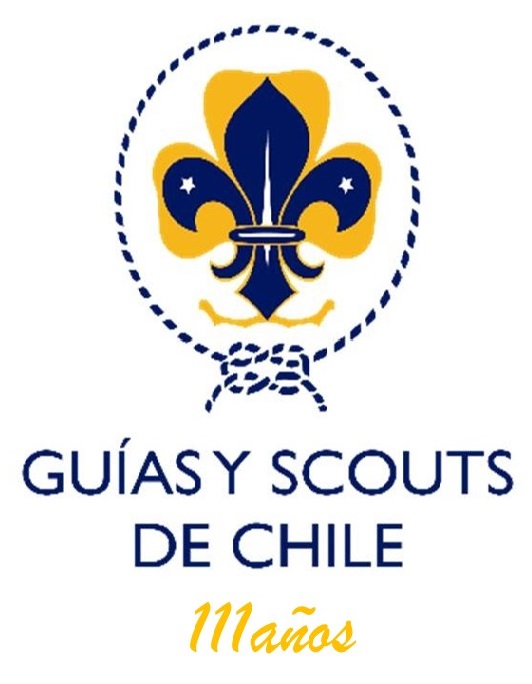 Nombre Completo:Nombre Completo:RUT:Miembro Activo N°: Fecha de Nacimiento: DD/MM/AAAño obtención Miembro Activo:Grupo, Distrito y Zona:Grupo, Distrito y Zona:Cargo al que postula:(Consejera o Consejero Nacional por 3 años/Consejera Nacional por dos años)Cargo al que postula:(Consejera o Consejero Nacional por 3 años/Consejera Nacional por dos años)¿Declara estar habilitado para el cargo al que postula?¿Declara estar habilitado para el cargo al que postula?Correo electrónico de contacto:Correo electrónico de contacto:Teléfono de contacto:Teléfono de contacto:Requisito Estatuto: Idealmente poseer experiencia de desempeño con evaluación positiva en el ejercicio de cargos como animador adulto en los niveles territorial o nacional; Señale lo que estime pertinente en cuanto a este requisito (máximo 4000 caracteres)Requisito Estatuto: Idealmente poseer experiencia de desempeño con evaluación positiva en el ejercicio de cargos como animador adulto en los niveles territorial o nacional; Señale lo que estime pertinente en cuanto a este requisito (máximo 4000 caracteres)Requisito Estatuto: Haber aprobado el nivel educacional técnico profesional, superior o universitario, en alguna de las modalidades del sistema educativo formal del país o validado en él, o poseer una preparación personal equivalente;Señale lo que estime pertinente en cuanto a este requisito (máximo 4000 caracteres)Requisito Estatuto: Haber aprobado el nivel educacional técnico profesional, superior o universitario, en alguna de las modalidades del sistema educativo formal del país o validado en él, o poseer una preparación personal equivalente;Señale lo que estime pertinente en cuanto a este requisito (máximo 4000 caracteres)Requisito Estatuto: Poseer o estar pronto a obtener la calificación formal que reconoce la Asociación en el área de la dirección institucional y la idoneidad específica que requieren las funciones propias del cargo;Señale lo que estime pertinente en cuanto a este requisito (máximo 4000 caracteres)Requisito Estatuto: Poseer o estar pronto a obtener la calificación formal que reconoce la Asociación en el área de la dirección institucional y la idoneidad específica que requieren las funciones propias del cargo;Señale lo que estime pertinente en cuanto a este requisito (máximo 4000 caracteres)Requisito Estatuto: Conocer el estatuto, el reglamento y las restantes normas que dicen relación con las políticas de la Asociación en las diversas áreas funcionales; Señale lo que estime pertinente en cuanto a este requisito (máximo 4000 caracteres)Requisito Estatuto: Conocer el estatuto, el reglamento y las restantes normas que dicen relación con las políticas de la Asociación en las diversas áreas funcionales; Señale lo que estime pertinente en cuanto a este requisito (máximo 4000 caracteres)Si desea, comparta sus ideas principales y desafíos sobre esta postulación (máximo 4000 caracteres)Si desea, comparta sus ideas principales y desafíos sobre esta postulación (máximo 4000 caracteres)